АДМИНИСТРАЦИЯ ГОРОДА ЮГОРСКАХанты-Мансийского автономного округа-Югры ПОСТАНОВЛЕНИЕот 31 октября 2018 года 								№ 3008О муниципальной программе города Югорска «Молодежная политика и организация временного трудоустройства»(С изменениями внесенными постановлением Администрации 

от 29.04.2019 № 883)(С изменениями внесенными постановлением Администрации 

от 10.10.2019 № 2197)(С изменениями внесенными постановлением Администрации 

от 12.11.2019 № 2423)(С изменениями внесенными постановлением Администрации 

от 23.12.2019 № 2753)(С изменениями внесенными постановлением Администрации 

от 24.12.2019 № 2789 )(С изменениями внесенными постановлением Администрации 

от 09.04.2020 № 548)(С изменениями внесенными постановлением Администрации 


от 28.09.2020 № 1389)(С изменениями внесенными постановлением Администрации от 22.12.2020 № 1926)(С изменениями внесенными постановлением Администрации от 22.12.2020 № 1927, вступает в силу с момента официального опубликования, но не ранее 01.01.20201)(С изменениями внесенными постановлением Администрации от 26.04.2021 № 600-п)(С изменениями внесенными постановлением Администрации от 24.09.2021 № 1792-п)(С изменениями внесенными постановлением Администрации от 15.11.2021 № 2171-п, вступает в силу с момента официального опубликования, но не ранее 01.01.2022)(С изменениями внесенными постановлением Администрации от 20.12.2021 № 2437-п)(С изменениями внесенными постановлением Администрации от 02.03.2022 № 374-п)(С изменениями внесенными постановлением Администрации от 20.07.2022 № 1585-п)(С изменениями внесенными постановлением Администрации от 14.11.2022 № 2383-п)(С изменениями внесенными постановлением Администрации от 14.11.2022 № 2389-п, вступает в силу с момента официального опубликования, но не ранее 01.01.2023)(С изменениями внесенными постановлением Администрации от 21.12.2022 № 2684-п)(С изменениями внесенными постановлением Администрации от 28.12.2022 № 2757-п)(С изменениями внесенными постановлением Администрации от 10.03.2023 № 290-п)(С изменениями внесенными постановлением Администрации от 10.07.2023 № 919-п)(С изменениями внесенными постановлением Администрации от 14.11.2023 № 1569-п)(С изменениями внесенными постановлением Администрации от 14.11.2023 № 1578-п, вступает в силу с момента официального опубликования, но не ранее 01.01.2024)(С изменениями внесенными постановлением Администрации от 26.12.2023 № 1857-п)(С изменениями внесенными постановлением Администрации от 15.01.2024 № 18-п)В соответствии со статьей 179 Бюджетного кодекса Российской Федерации, Указом Президента Российской Федерации от 07.05.2018 № 204 «О национальных целях и стратегических задачах развития Российской Федерации на период до 2024 года», Федеральным законом от 28.06.2014 № 172-ФЗ «О стратегическом планировании в Российской Федерации», Федеральным законом от 06.10.2003 № 131-ФЗ «Об общих принципах организации местного самоуправления в Российской Федерации», постановлением администрации города Югорска от 03.11.2021 № 2096-п «О порядке принятия решения о разработке муниципальных программ города Югорска, их формирования, утверждения и реализации», в целях социально-экономического развития города Югорска:(В преамбуле слова «от 18.10.2018 № 2876» заменены словами «от 01.11.2019 № 2359» постановлением Администрации 

от 24.12.2019 № 2789 )(В преамбуле слова «от 01.11.2019 № 2359 «О модельной муниципальной программе города Югорска, порядке принятия решения о разработке муниципальных программ города Югорска, их формирования, утверждения и реализации в соответствии с национальными целями развития» заменены словами «от 03.11.2021 № 2096-п «О порядке принятия решения о разработке муниципальных программ города Югорска, их формирования, утверждения и реализации» постановлением Администрации от 15.11.2021 № 2171-п)1. Утвердить муниципальную программу города Югорска «Молодежная политика и организация временного трудоустройства» (приложение).2. Признать утратившими силу постановления администрации города Югорска:- от 31.10.2013 № 3279 «О муниципальной программе города Югорска «Реализация молодежной политики и организация временного трудоустройства в городе Югорске на 2014-2020 годы»;- от 06.02.2014 № 378 «О внесении изменений в постановление администрации города Югорска от 31.10.2013 № 3279»;- от 15.05.2014 № 2111 «О внесении изменений в постановление администрации города Югорска от 31.10.2013 № 3279»;- от 30.06.2014 № 3035 «О внесении изменений в постановление администрации города Югорска от 31.10.2013 № 3279»;- от 04.08.2014 № 3943 «О внесении изменений в постановление администрации города Югорска от 31.10.2013 № 3279»;- от 14.11.2014 № 6221 «О внесении изменений в постановление администрации города Югорска от 31.10.2013 № 3279»;- от 30.12.2014 № 7407 «О внесении изменений в постановление администрации города Югорска от 31.10.2013 № 3279»;- от 30.12.2014 № 7412 «О внесении изменений в постановление администрации города Югорска от 31.10.2013 № 3279»;- от 26.05.2015 № 2133 «О внесении изменений в постановление администрации города Югорска от 31.10.2013 № 3279»;- от 26.08.2015 № 2874 «О внесении изменений в постановление администрации города Югорска от 31.10.2013 № 3279»;- от 26.11.2015 № 3424 «О внесении изменений в постановление администрации города Югорска от 31.10.2013 № 3279»;- от 21.12.2015 № 3720 «О внесении изменений в постановление администрации города Югорска от 31.10.2013 № 3279»;- от 22.12.2015 № 3730 «О внесении изменений в постановление администрации города Югорска от 31.10.2013 № 3279»;- от 03.03.2016 № 499 «О внесении изменений в постановление администрации города Югорска от 31.10.2013 № 3279»;- от 04.05.2016 № 950 «О внесении изменений в постановление администрации города Югорска от 31.10.2013 № 3279  «О муниципальной программе города Югорска «Реализация молодежной политики и организация временного трудоустройства в городе Югорске на 2014-2020 годы»;- от 27.06.2016 № 1515 «О внесении изменений в постановление администрации города Югорска от 31.10.2013 № 3279  «О муниципальной программе города Югорска «Реализация молодежной политики и организация временного трудоустройства в городе Югорске на 2014-2020 годы»;- от 13.09.2016 № 2221 «О внесении изменений в постановление администрации города Югорска от 31.10.2013 № 3279 «О муниципальной программе города Югорска «Реализация молодежной политики и организация временного трудоустройства в городе Югорске на 2014-2020 годы»;- от 24.11.2016 № 2968 «О внесении изменений в постановление администрации города Югорска от 31.10.2013 № 3279 «О муниципальной программе города Югорска «Реализация молодежной политики и организация временного трудоустройства в городе Югорске на 2014-2020 годы»;- от 22.12.2016 № 3289 «О внесении изменений в постановление администрации города Югорска от 31.10.2013 № 3279 «О муниципальной программе города Югорска «Реализация молодежной политики и организация временного трудоустройства в городе Югорске на 2014-2020 годы»;- от 03.05.2017 № 989 «О внесении изменений в постановление администрации города Югорска от 31.10.2013 № 3279 «О муниципальной программе города Югорска «Реализация молодежной политики и организация временного трудоустройства в городе Югорске на 2014-2020 годы»;- от 11.07.2017 № 1679 «О внесении изменений в постановление администрации города Югорска от 31.10.2013 № 3279 «О муниципальной программе города Югорска «Реализация молодежной политики и организация временного трудоустройства в городе Югорске на 2014-2020 годы»;- от 19.12.2017 № 3232 «О внесении изменений в постановление администрации города Югорска от 31.10.2013 № 3279 «О муниципальной программе города Югорска «Реализация молодежной политики и организация временного трудоустройства в городе Югорске на 2014-2020 годы»;- от 19.12.2017 № 3233 «О внесении изменений в постановление администрации города Югорска от 31.10.2013 № 3279 «О муниципальной программе города Югорска «Реализация молодежной политики и организация временного трудоустройства в городе Югорске на 2014-2020 годы»;- от 28.12.2017 № 3344 «О внесении изменений в постановление администрации города Югорска от 31.10.2013 № 3279 «О муниципальной программе города Югорска «Реализация молодежной политики и организация временного трудоустройства в городе Югорске на 2014-2020 годы»;- от 26.02.2018 № 528 «О внесении изменений в постановление администрации города Югорска от 31.10.2013 № 3279  «О муниципальной программе города Югорска «Реализация молодежной политики и организация временного трудоустройства в городе Югорске на 2014-2020 годы»;- от 19.04.2018 № 1098 «О внесении изменений в постановление администрации города Югорска от 31.10.2013 № 3279 «О муниципальной программе города Югорска «Реализация молодежной политики и организация временного трудоустройства в городе Югорске на 2014-2020 годы»;- от 24.09.2018 № 2609 «О внесении изменений в постановление администрации города Югорска от 31.10.2013 № 3279 «О муниципальной программе города Югорска «Реализация молодежной политики и организация временного трудоустройства в городе Югорске на 2014-2020 годы».3. Опубликовать постановление в официальном печатном издании города Югорска, разместить на официальном сайте органов местного самоуправления города Югорска и в государственной автоматизированной системе «Управление».4. Настоящее постановление вступает в силу после его официального опубликования, но не ранее 01.01.2019.5. Контроль за выполнением постановления возложить на заместителя главы города Югорска Т.И. Долгодворову.Исполняющий обязанностиглавы города Югорска 							Т.И. Долгодворова(Приложение изложено в новой редакции постановлением Администрации от 15.11.2021 № 2171-п, вступает в силу с момента официального опубликования, но не ранее 01.01.2022) (Приложение изложено в новой редакции постановлением Администрации от 15.11.2021 № 2171-п, вступает в силу с момента официального опубликования, но не ранее 01.01.2022)(С изменениями внесенными постановлением Администрации от 14.11.2022 № 2389-п, вступает в силу с момента официального опубликования, но не ранее 01.01.2023)(С изменениями внесенными постановлением Администрации от 14.11.2023 № 1578-п, вступает в силу с момента официального опубликования, но не ранее 01.01.2024)Приложениек постановлениюадминистрации города Югорскаот 31 октября 2018 года № 3008Муниципальная программа города Югорска «Молодежная политика и организация временного трудоустройства»(далее-муниципальная программа)Паспорт муниципальной программы Раздел 1. Характеристика структурных элементов (основных мероприятий) муниципальной программы1.1. На реализацию целей и задач муниципальной программы направлены структурные элементы, отражающие актуальные и перспективные направления молодежной политики, которые объединены в подпрограммы.1.2. Мероприятия подпрограммы 1 «Молодежь города Югорска» способствуют решению следующих поставленных задач:1. Обеспечение эффективной системы социализации и самореализации молодежи, развития потенциала молодежи.1.3. Обеспечение оптимизации деятельности Управления социальной политики администрации города Югорска, подведомственного ему учреждения и повышения эффективности бюджетных расходов, через реализацию основных мероприятий программы:(Таблица пункта 1.3. раздела 1 муниципальной программы, изложена в новой редакции постановлением Администрации от 14.11.2022 № 2389-п)1.4. На решение задачи 3 «Обеспечение реализации единой государственной политики в сфере труда и занятости» направлены мероприятия подпрограммы 2 «Временное трудоустройство в городе Югорске»:(Строка 2 таблицы пункта 1.4 раздела 1 изложена в новой редакции постановлением Администрации от 14.11.2023 № 1578-п, вступает в силу с момента официального опубликования, но не ранее 01.01.2024)1.5. Стратегические цели деятельности Управления по реализации мероприятий по работе с детьми и молодежью ориентированы на создание условий для развития в городе молодежной политики через эффективное использование финансовых средств в рамках муниципальной программы города Югорска, организацию деятельности подведомственных учреждений, проведение культурно-массовых мероприятий для детей, подростков и молодежи города.Раздел 2. Механизм реализации структурных элементов (основных мероприятий) муниципальной программы2.1. Реализация мероприятий в сфере молодежной политики является одним из направлений социальной политики города Югорска. Достижение успешных результатов напрямую зависит от слаженной и скоординированной работы всех заинтересованных служб. Полномочия по реализации работы с детьми и молодежью в городе Югорске возложены на Управление социальной политики администрации города Югорска (далее — Управление). 2.2. Управление является отраслевым органом администрации города Югорска, осуществляющим функции по реализации молодежной политики и обеспечивает создание условий для всестороннего развития детей и молодежи, в том числе организацию временного трудоустройства, досуговой деятельности детей и молодёжи, поощрения и поддержки молодёжи, гражданского, патриотического и духовного воспитания молодёжи. Управление является главным распорядителем бюджетных средств в отношении подведомственных учреждений и обладает бюджетными полномочиями в соответствии с Бюджетным кодексом Российской Федерации. Финансирование на содержание аппарата управления осуществляется за счет средств бюджета города Югорска.2.3. Муниципальная программа реализуется совместными усилиями ответственного исполнителя, соисполнителей муниципальной программы и другими сторонними организациями, предприятиями и учреждениями, осуществляющими свою деятельность в области молодежной политики и организации трудоустройства граждан. Ответственный исполнитель осуществляет текущее управление реализацией муниципальной программы, обладает правом вносить предложения об изменении объемов финансовых средств, направляемых на решение отдельных задач муниципальной программы.2.4. Реализация программных мероприятий муниципальной программы осуществляется:- на основе договоров, соглашений, заключаемых в установленном порядке в соответствии с законодательством Российской Федерации и Ханты-Мансийского автономного округа - Югры;- посредством предоставления подведомственному автономному учреждению «Молодежный центр «Гелиос» субсидий на выполнение муниципального задания на оказание муниципальных услуг (выполнение работ) и на иные цели.2.5. Управление обеспечивает общее руководство данным учреждением, осуществляет в пределах своей компетенции контроль за исполнением муниципальных заданий, за сохранностью и эффективным использованием имущества, закреплённого на праве оперативного управления за подведомственными учреждениями Департаментом муниципальной собственности и градостроительства администрации города Югорска.2.6. В целях достижения эффективных результатов деятельности в сфере работы с детьми и молодёжью, Управление активно взаимодействует с Департаментом образования и молодежной политики Ханты-Мансийского автономного округа-Югры, Департаментом социального развития Ханты-Мансийского автономного округа-Югры, структурными подразделениями администрации города Югорска, учреждениями и организациями города.2.7. Механизм реализации муниципальной программы представляет собой скоординированные по срокам и направлениям действия и включает:- разработку проектов нормативных правовых актов города Югорска, необходимых для выполнения мероприятий программы;- утверждение ответственным исполнителем программы контрольных показателей по реализации мероприятий для подведомственных учреждений, соисполнителей программы;- привлечение средств из бюджетов различного уровня на реализацию мероприятий программы;- использование бережливых технологий в целях снижения затрат и повышения эффективности деятельности на потенциально коррупционноемких направлениях деятельности;- управление и контроль за реализацией мероприятий программы, эффективное использование средств, выделенных на ее реализацию;- ежегодное формирование перечня программных мероприятий на очередной финансовый год и плановый период с уточнением затрат в соответствии с мониторингом фактически достигнутых и целевых показателей, а также связанные с изменениями внешней среды;- предоставление отчетов о реализации мероприятий муниципальной программы в соответствующие структурные органы администрации города Югорска, автономного округа;- информирование общественности о ходе и результатах реализации муниципальной программы, финансировании программных мероприятий, в том числе о механизмах реализации отдельных программных мероприятий.2.8. Оценка хода исполнения мероприятий муниципальной программы основана на мониторинге ожидаемых непосредственных и конечных результатов ее реализации путем сопоставления фактически достигнутых и целевых значений показателей. В соответствии с данными мониторинга по фактически достигнутым результатам реализации в муниципальную программу могут быть внесены корректировки. В случае выявления лучших практик реализации программных мероприятий в нее могут быть внесены корректировки, связанные с оптимизацией этих мероприятий.2.9. Соисполнителем муниципальной программы является Управление бухгалтерского учета и отчетности администрации города Югорска, которое обеспечивает:- эффективное и целевое использование бюджетных средств, выделяемых на ее реализацию;- по результатам деятельности в соответствии с установленными сроками и формами отчетности представляют ответственному исполнителю отчет о результатах реализации мероприятий и использовании средств; - информацию, необходимую для проведения оценки эффективности реализации подпрограмм и (или) отдельных мероприятий программы.2.10. Соисполнитель несет ответственность за реализацию координируемых мероприятий муниципальной программы и конечные результаты их реализации, за рациональное использование выделяемых на их реализацию средств, уточняют сроки и объемы их финансирования.2.11. Выполнение мероприятий муниципальной программы предусматривает соблюдение принципов «Бережливого производства» всех участников, задействованных при реализации молодежной политики и организации временного трудоустройства граждан. (Таблица 1 изложена в новой редакции постановлением Администрации от 02.03.2022 № 374-п)(Таблица 1 изложена в новой редакции постановлением Администрации от 14.11.2022 № 2383-п)(Таблица 1 изложена в новой редакции постановлением Администрации от 14.11.2022 № 2389-п)(Таблица 1 изложена в новой редакции постановлением Администрации от 10.03.2023 № 290-п)(Таблица 1 изложена в новой редакции постановлением Администрации от 14.11.2023 № 1578-п, вступает в силу с момента официального опубликования, но не ранее 01.01.2024)Таблица 1Целевые показатели муниципальной программы* федеральный проект «Социальная активность» национальный проект «Образование», государственная программа Ханты-Мансийского автономного округа-Югры «Развитие образования»Расчет целевых показателей муниципальной программы Показатель 1. Доля населения города Югорска, задействованной в мероприятиях по молодежной политике в общей численности населения.Рассчитывается исходя из охвата молодых людей, участвовавших в мероприятиях различного уровня в сфере работы с детьми и молодежью в общей численности населения.Показатель 2. Количество молодежи в возрасте 14-35 лет, задействованной в мероприятиях общественных объединений. Рассчитывается исходя из фактически вовлеченных молодых людей в возрасте 14-35 лет в общественные объединения, участвующих в добровольческой деятельности.Показатель 3. Количество социально - значимых проектов, заявленных на конкурсы различного уровня.Рассчитывается исходя из фактического количества проектов, принявших участие в конкурсах, программах и проектах различного уровня. Показатель 4. Количество молодых людей, вовлеченных в реализуемые проекты и программы в сфере поддержки талантливой молодежи.Рассчитывается исходя из фактически вовлеченных молодых людей в возрасте 14-35 лет в реализуемые проекты и программы в сфере поддержки талантливой молодежи.Показатель 5. Доля детей и молодежи в возрасте от 14-35 лет, задействованной в мероприятиях гражданско-патриотической направленности.Рассчитывается исходя из численности гражданско - активной молодежи в возрасте от 14 - 35 лет, участвующей в деятельности общественных объединений.Показатель 6. Объем выполнения муниципального задания подведомственным учреждением. Рассчитывается из фактических показателей результатов выполнения муниципального задания подведомственным учреждением за отчетный период.Показатель 7. Количество трудоустроенных граждан, признанных в установленном порядке безработными.Рассчитывается исходя из количества фактически трудоустроенных за счет создания временных рабочих мест.Показатель 8. Количество несовершеннолетних, трудоустроенных за счет создания временных рабочих мест.Рассчитывается исходя из количества фактически трудоустроенных за счет создания временных рабочих мест.Показатель 9. Количество трудоустроенных выпускников профессиональных образовательных организаций  и образовательных организаций высшего образования.Рассчитывается исходя из количества фактически трудоустроенных за счет создания временных рабочих мест.Показатель 10. Численность обучающихся, вовлеченных в деятельность общественных объединений на базе образовательных организаций общего образования, среднего и высшего профессионального образования.где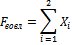  - численность обучающихся, задействованных в органах ученического самоуправления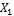  - численность обучающихся, задействованных в органах студенческого самоуправления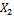 Показатель 11. Доля граждан, вовлеченных в добровольческую деятельность.где 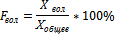 -численность граждан, вовлеченных в добровольческую деятельность,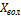  - численность населения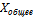 Показатель 12. Доля молодежи, задействованной в мероприятиях по вовлечению в творческую деятельность, от общего числа молодежи в городе Югорске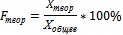 где -численность молодежи, задействованной в мероприятиях по вовлечению в творческую деятельность, таких как конкурсы, смотры, фестивали, форумы по развитию творческих навыков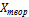  - численность молодежи(Таблица 2 изложена в новой редакции постановлением Администрации от 02.03.2022 № 374-п)(Таблица 2 изложена в новой редакции постановлением Администрации от 20.07.2022 № 1585-п)(Таблица 2 изложена в новой редакции постановлением Администрации от 14.11.2022 № 2383-п)(Таблица 2 изложена в новой редакции постановлением Администрации от 14.11.2022 № 2389-п)(Таблица 2 изложена в новой редакции постановлением Администрации от 10.03.2023 № 290-п)(Таблица 2 изложена в новой редакции постановлением Администрации от 10.07.2023 № 919-п)(Таблица 2 изложена в новой редакции постановлением Администрации от 14.11.2023 № 1569-п)(Таблица 2 изложена в новой редакции постановлением Администрации от 14.11.2023 № 1578-п, вступает в силу с момента официального опубликования, но не ранее 01.01.2024)(Таблица 2 изложена в новой редакции постановлением Администрации от 15.01.2024 № 18-п)Таблица 2 Распределение финансовых ресурсов муниципальной программы (по годам)Таблица 3Мероприятия, реализуемые на принципах проектного управления Таблица 4Перечень объектов социально-культурного и коммунально-бытового назначения, масштабные инвестиционные проекты (далее-инвестиционные проекты)** - таблица 4Таблица 5Перечень объектов капитального строительства и приобретаемых объектов недвижимого имущества** - таблица 5 не заполнена в связи с отсутствием инвестиций в объекты капительного строительства муниципальной собственности Наименование муниципальной программы Молодежная политика и организация временного трудоустройства Дата утверждения муниципальной программы (наименование и номер соответствующего муниципального правового акта)Постановление администрации города Югорска от 31.10.2018 № 3008 «О муниципальной программе города Югорска «Молодежная политика и организация временного трудоустройства» Ответственный исполнитель муниципальной программыУправление социальной политики администрации города ЮгорскаСоисполнители муниципальной программыУправление бухгалтерского учета и отчетности администрации города ЮгорскаУправление образования администрации города ЮгорскаДепартамент муниципальной собственности и градостроительства администрации города ЮгорскаЦели муниципальной программы1. Повышение эффективности реализации молодежной политики в интересах инновационного социально ориентированного развития города Югорска.2. Реализация мероприятий в области содействия занятости населениюЗадачи муниципальной программы1. Обеспечение эффективной системы социализации и самореализации молодежи, развития потенциала молодежи.2. Обеспечение оптимизации деятельности Управления социальной политики администрации города Югорска, подведомственного ему учреждения и повышения эффективности бюджетных расходов.3. Обеспечение реализации единой государственной политики в сфере труда и занятостиПодпрограммы и (или) структурные элементы (основные мероприятия)Подпрограмма 1. «Молодежь города Югорска».Подпрограмма 2. «Временное трудоустройство в городе Югорске»Портфели проектов, проекты, входящие в состав муниципальной программы, параметры их финансового обеспечения1. Национальный проект «Образование», портфель проектов 1 «Образование», региональный проект «Социальная активность» - 1 275,8 тыс. рублей. 2. Национальный проект «Демография», портфель проектов 2 «Демография», региональный проект «Содействие занятости женщин-создание условий дошкольного образования для детей в возрасте до трех лет» - 95,5 тыс. рублейЦелевые показатели муниципальной программы1. Увеличение доли населения города Югорска, задействованного в мероприятиях по молодежной политике, в общей численности населения с 65,0% до 75,0%.2. Увеличение количества молодежи в возрасте 14 - 35 лет, задействованной в мероприятиях общественных объединений, с 1 700 до 2 700 чел.3. Увеличение количества социально - значимых проектов, заявленных на конкурсы различного уровня, с 35 до 47 ед.4. Увеличение количества молодых людей, вовлеченных в реализуемые проекты и программы в сфере поддержки талантливой молодежи, с 5 300 до 6 800 чел.5. Увеличение доли детей и молодежи в возрасте от 14-35 лет, задействованной в мероприятиях гражданско-патриотической направленности, с 28,0 % до 33,0 %.6. Сохранение объема выполнения муниципального задания подведомственным учреждением, на уровне 100,0%.7. Увеличение количества трудоустроенных граждан, признанных в установленном порядке безработными, с 57 до 100 человек.8. Количество несовершеннолетних, трудоустроенных за счет создания временных рабочих мест, не менее 426 человек, ежегодно.9. Количество трудоустроенных выпускников профессиональных образовательных организаций и образовательных организаций высшего образования, не менее 5 человек ежегодно.10. Увеличение численности обучающихся, вовлеченных в деятельность общественных объединений на базе образовательных организаций общего образования, среднего и высшего профессионального образования, с 0,001220 до 0,008596 млн. человек. 11.Увеличение доли граждан, вовлеченных в добровольческую деятельность, с 9,0% до 26,0%.12.Увеличение доли молодежи, задействованной в мероприятиях по вовлечению в творческую деятельность, от общего числа молодежи в городе Югорске, с 9,0% до 48,0%Сроки реализации муниципальной программы2019-2030 годы(Строка «Сроки реализации муниципальной программы» паспорта муниципальной программы изложена в новой редакции постановлением Администрации от 10.03.2023 № 290-п)(Строка «Сроки реализации муниципальной программы» паспорта муниципальной программы изложена в новой редакции постановлением Администрации от 10.03.2023 № 290-п)Параметры финансового обеспечения муниципальной программы Общий объем финансирования муниципальной программы составляет 942 411,9 тыс. рублей,  в том числе:2019 год-67 789,4 тыс. рублей;2020 год-68 538,2 тыс. рублей;2021 год-72 270,2 тыс. рублей;2022 год-78 880,5 тыс. рублей;2023 год-78 842,8 тыс. рублей;2024 год-90 860,4 тыс. рублей;2025 год-85 024,4 тыс. рублей;2026 год-85 064,4 тыс. рублей;2027 год-78 785,4 тыс. рублей;2028 год-78 785,4 тыс. рублей;2029 год-78 785,4 тыс. рублей;2030 год-78 785,4 тыс. рублей(Строка «Параметры финансового обеспечения муниципальной программы» паспорта муниципальной программы изложена в новой редакции постановлением Администрации от 02.03.2022 № 374-п)(Строка «Параметры финансового обеспечения муниципальной программы» паспорта муниципальной программы изложена в новой редакции постановлением администрации от 20.07.2022 № 1585-п)(Строка «Параметры финансового обеспечения муниципальной программы» паспорта муниципальной программы изложена в новой редакции постановлением Администрации от 14.11.2022 № 2383-п)(Строка «Параметры финансового обеспечения муниципальной программы» паспорта муниципальной программы изложена в новой редакции постановлением Администрации от 14.11.2022 № 2389-п)(Строка «Параметры финансового обеспечения муниципальной программы» паспорта муниципальной программы изложена в новой редакции постановлением Администрации от 10.03.2023 № 290-п)(Строка «Параметры финансового обеспечения муниципальной программы» паспорта муниципальной программы изложена в новой редакции постановлением Администрации от 10.07.2023 № 919-п)(Строка «Параметры финансового обеспечения муниципальной программы» паспорта муниципальной программы изложена в новой редакции постановлением Администрации от 14.11.2023 № 1569-п)(Строка «Параметры финансового обеспечения муниципальной программы» паспорта муниципальной программы изложена в новой редакции постановлением Администрации от 14.11.2023 № 1578-п)(Строка «Параметры финансового обеспечения муниципальной программы» паспорта муниципальной программы изложена в новой редакции постановлением Администрации от 15.01.2024 № 18-п)(Строка «Параметры финансового обеспечения муниципальной программы» паспорта муниципальной программы изложена в новой редакции постановлением Администрации от 02.03.2022 № 374-п)(Строка «Параметры финансового обеспечения муниципальной программы» паспорта муниципальной программы изложена в новой редакции постановлением администрации от 20.07.2022 № 1585-п)(Строка «Параметры финансового обеспечения муниципальной программы» паспорта муниципальной программы изложена в новой редакции постановлением Администрации от 14.11.2022 № 2383-п)(Строка «Параметры финансового обеспечения муниципальной программы» паспорта муниципальной программы изложена в новой редакции постановлением Администрации от 14.11.2022 № 2389-п)(Строка «Параметры финансового обеспечения муниципальной программы» паспорта муниципальной программы изложена в новой редакции постановлением Администрации от 10.03.2023 № 290-п)(Строка «Параметры финансового обеспечения муниципальной программы» паспорта муниципальной программы изложена в новой редакции постановлением Администрации от 10.07.2023 № 919-п)(Строка «Параметры финансового обеспечения муниципальной программы» паспорта муниципальной программы изложена в новой редакции постановлением Администрации от 14.11.2023 № 1569-п)(Строка «Параметры финансового обеспечения муниципальной программы» паспорта муниципальной программы изложена в новой редакции постановлением Администрации от 14.11.2023 № 1578-п)(Строка «Параметры финансового обеспечения муниципальной программы» паспорта муниципальной программы изложена в новой редакции постановлением Администрации от 15.01.2024 № 18-п)Объем налоговых расходов города Югорска-№ п/пСтруктурный элемент (основное мероприятие)Характеристика1Организация, проведение и участие в молодежных мероприятиях различного уровняМероприятие реализуется по следующим основным направлениям:- конкурсы (конкурс среди молодых специалистов «Признание», конкурс программ и проектов, Студент года и т.п.);- фестивали (фестиваль молодых семей, Семья года Югры);- городские мероприятия («День студента», «День молодежи», Новогодний бал, «День защиты детей», «День семьи», «День семьи, любви и верности» и т.п.);- акции, смотры, конкурсы различного уровня, направленные на развитие гражданской инициативы и ответственности, повышения творческой активности молодежи, ее привлечения к реализации программы социально-экономического развития города Югорска и округа в целом.Направление направлено на функционирование системы содействия молодежи в творческом развитии, поддержки и социальной защиты талантливой молодежи, создание системы приобщения молодежи к здоровому образу жизни, культуре общения, организации свободного времени молодежи, формирование установки на уважительное отношение к семье и браку времени.2Поддержка общественных молодежных инициатив, волонтерского движенияРеализация мероприятий данного направления предполагает обеспечение поддержки общественного и волонтерского движения в городе Югорске путем создания благоприятных условий среды для развития молодежных инициатив, включения подрастающего поколения в общественную жизнь города. С помощью привлечения к городским акциям и мероприятиям («Георгиевская ленточка», «День Победы в Великой Отечественной войне 1941-1945 годов», «День независимости России», «День народного единства» и т.п.).3Проведение и участиев мероприятиях гражданско-патриотического направления- смотры-конкурсы;- митинги;- месячники военно-патриотического направления;- общегородские мероприятия, посвященные праздничным датам патриотической направленности «День Победы в Великой Отечественной войне 1941-1945 годов», «День воинской славы России - День защитника Отечества, «День памяти и скорби» и т.п.) и направлены на формирование в молодежной среде гражданско-патриотического отношения к малой Родине, уважение к истории, культуре, государственности России, готовности молодежи к защите своего Отечества.4Обеспечение деятельности подведомственного учрежденияпо организациии осуществлению мероприятий по работе с детьми и молодежьюОбеспечение деятельности подведомственного учреждения, осуществляющего работу с детьми и молодежью. Сохранение объема и качества предоставляемых услуг в сфере молодежной политики и организации временного трудоустройства.Выполнение муниципального задания на оказание муниципальных услуг (работ) и достижение показателей качества и объема.Организация и проведение мероприятий по молодежной политике в рамках наделенных полномочий.Организация временного трудоустройства безработных граждан.5Освещение мероприятий в сфере молодежной политики в средствах массовой информацииПропаганда семейных ценностей, поддержка талантливой и социально активной молодежи города путем освещения через средства массовой информации. Обеспечение доступности информации, создание единой информационной, правовой, аналитической и нормативной базы формирования городской молодежной политики.6Организационно-техническое и финансовое обеспечение деятельности Управления социальной политики администрации города ЮгорскаРешение вопросов местного значения:- организация и осуществление мероприятий по работе с детьми и молодежью;- организация отдыха детей в каникулярное время;- обеспечение условий для развития на территории городского округа физической культуры и массового спорта, организация проведения официальных физкультурно-оздоровительных и спортивных мероприятий городского округа;- организация предоставления дополнительного образования детям;- создание условий для оказания медицинской помощи населению на территории городского округа в соответствии с территориальной программой государственных гарантий оказания гражданам Российской Федерации бесплатной медицинской помощи.Обеспечение деятельности учреждений, осуществляющих работу с детьми и молодежью города Югорска. Сохранение объема и качества предоставляемых услуг в сфере молодежной политики. Укрепление материально-технической базы учреждения для обеспечения комфортных и безопасных условий работы с населением.Основное мероприятие обеспечивает:- организационно-управленческую деятельность;- информационное и материально - техническое обеспечение деятельности;- внедрение принципов бережливого производства.7Участие в реализации регионального проекта «Социальная активность»Реализация в 2020 году следующих мероприятий:-организация, проведение и участие в молодежных мероприятиях различного уровня;-поддержка общественных молодежных инициатив, волонтерского движения;-проведение и участие в мероприятиях гражданско-патриотического направления.8Реализация программ и проектов, в том числе на конкурсной основе, в сфере молодежной политикиПроведение городского конкурса на лучшую подготовку граждан Российской Федерации к военной службе среди учреждений профессионального образования, общеобразовательных учреждений и дошкольных учреждений города Югорска с целью предоставления грантов на реализацию программ (проектов) победителям. № п/пСтруктурный элемент(основное мероприятие)Характеристика1Организация общественных работ для незанятых трудовой деятельностью и безработных граждан, временного трудоустройства безработных граждан, испытывающих трудности в поиске работы, создание рабочих мест для трудоустройства отдельных категорий граждан Под общественными работами понимается трудовая деятельность, имеющая социально — полезную направленность и организуемая в качестве дополнительной социальной поддержки безработных граждан, ищущих работу через бюджетное учреждение Ханты — Мансийского автономного округа — Югры «Югорский центр занятости населения».Основное мероприятие предусматривает:1) организацию временного трудоустройства не занятых трудовой деятельностью и безработных граждан;2) содействие самозанятости отдельных категорий граждан;3) развитие гибких форм занятости и надомного труда отдельных категорий граждан;К видам общественных работ относятся:1. Ремонт и содержание объектов внешнего благоустройства города.2. Озеленение и благоустройство территории.3. Уборка территорий, прилегающих к аллеям, скверам, паркам, мемориалам и другим историческим памятникам.4. Уборка бесхозных территорий.2Организация временного трудоустройства несовершеннолетних в возрасте от 14 до 18 лет в свободное от учебы время и молодежных трудовых отрядовСоздание молодежных трудовых отрядов с целью развития благоприятных условий для успешной социализации и эффективной самореализации, конкурентоспособности молодежи в социально-экономической сфере.Основными видами работ для временного трудоустройства несовершеннолетних граждан являются:1.Работы по благоустройству территорий города (озеленение улиц и парков, уборка мусора в школьных дворах, городских скверах и парках).2. Озеленение и благоустройство территории (выращивание овощей, посадка рассады и уход за цветочными клумбами, прополка, уборка урожая, уход за животными, сбор лекарственных растений).3. Уборка территорий, прилегающих к аллеям, скверам, паркам, мемориалам и другим историческим памятникам.4. Уборка бесхозных территорий.5. Ремонтно-строительные работы (ремонт спортивных площадок, спортивного инвентаря, наглядно-учебных пособий и книг, школьной мебели и кабинетов, музеев, складских помещений, и др.).6. Социально-бытовое обслуживание (уход за одинокими и пожилыми людьми, ветеранами ВОВ).7. Сезонная помощь в оказании почтовых услуг и услуг связи, делопроизводство (курьерская работа, разноска писем, газет и телеграмм, реклама, дистанционная работа).8. Работа помощником вожатого, обслуживание культурно-массовых мероприятий, реставрация библиотечного фонда.9. Работа на компьютере (набор и оформление текстов, создание таблиц и электронных презентаций, создание веб-сайтов, программ). 10. Прием и выдача одежды в гардеробе, расклейка объявлений, промоутерские кампании. 11. Мелкие ремонтные и подсобные работы на производственных предприятиях.3Организация временного трудоустройства выпускников профессиональных образовательных организаций и образовательных организаций высшего образования в возрасте до 25 летНаправлено на обеспечение права граждан на труд и вознаграждение за труд, удовлетворение потребностей граждан, признанных в установленном порядке безработными из числа выпускников профессиональных образовательных учреждений, ищущих работу впервые, в приобретении опыта и навыков работы, закреплении на первом рабочем месте.Предусматривает получение опыта работы по полученной специальности, практическое закрепление навыков и умений с возможностью последующего трудоустройства.4Участие в реализации регионального проекта «Содействие занятости женщин - создание условий дошкольного образования для детей в возрасте до трех лет»Реализация мероприятия способствует созданию адаптивных условий для возвращения женщин, находящихся в отпуске по уходу за ребенком в возрасте до трех лет, к трудовой деятельности, а также повышению их конкурентоспособности на рынке труда и увеличения профессиональной мобильности. № показателяНаименование целевых показателейЕд. измеренияБазовый показательна начало реализации муниципальной программыЗначение показателя по годамЗначение показателя по годамЗначение показателя по годамЗначение показателя по годамЗначение показателя по годамЗначение показателя по годамЗначение показателя по годамЗначение показателя по годамЗначение показателя по годамЗначение показателя по годамЗначение показателя по годамЗначение показателя по годамЦелевое значение показателя на момент окончания реализации муниципальной программы № показателяНаименование целевых показателейЕд. измеренияБазовый показательна начало реализации муниципальной программы201920202021202220232024202520262027202820292030Целевое значение показателя на момент окончания реализации муниципальной программы12345678910111213141516171Доля населения города Югорска, задействованногов мероприятияхпо молодежной политике, в общей численности населения%65,065,060,060,067,068,069,070,071,072,073,074,075,075,02Количество молодежи в возрасте 14-35 лет, задействованной в мероприятиях общественных объединенийчел1 7001 8001 8002 1001 8002 1002 1002 1002 2202 3002 4002 5002 7002 7003Количество социально - значимых проектов, заявленныхна конкурсы различного уровняед.35363038394041424344454647474Количество молодых людей, вовлеченныхв реализуемые проекты и программы в сфере поддержки талантливой молодежичел.5 3005 4004 0005 3005 0005 0005 1005 2505 4005 6006 0006 3506 8006 8005Доля детей и молодежи в возрасте от 14-35 лет, задействованной в мероприятиях гражданско-патриотической направленности%28,028,025,029,030,030,031,031,031,031,031,031,033,033,06Объем выполнения муниципального задания подведомственным учреждением%100,0100,0100,0100,0100,0100,0100,0100,0100,0100,0100,0100,0100,0100,07Количество трудоустроенных граждан, признанных в установленном порядке безработнымичел.5780605054545151516070851001008Количество несовершеннолетних, трудоустроенных за счет создания временных рабочих местчел.426426362553474104104104104154204204264269Количество трудоустроенных выпускников профессиональных образовательных организаций и образовательных организаций высшего образованиячел.5533233334455510Численность обучающихся, вовлеченных в деятельность общественных объединений на базе образовательных организаций общего образования, среднего и высшего профессионального образованиямлн.чел.0,001220-0,0032920,0045340,0058380,0071800,0085960,0085960,0085960,0085960,0085960,0085960,0085960,00859611Доля граждан, вовлеченных в добровольческую деятельность%9,0-16,017,018,019,020,021,021,021,021,021,026,026,012Доля молодежи, задействованнойв мероприятиях по вовлечению в творческую деятельность, от общего числа молодежи в городе Югорске%9,0-33,036,039,042,045,046,046,046,046,046,048,048,0Номер строкиНомер структурного элемента (основного мероприятия)Структурные элементы (основные мероприятия) муниципальной программы (их связь с целевыми показателями муниципальной программы)Ответственный исполнитель/соисполнитель (наименование органа или структурного подразделения, учреждения)Источники финансированияФинансовые затраты на реализацию (тыс. рублей)Финансовые затраты на реализацию (тыс. рублей)Финансовые затраты на реализацию (тыс. рублей)Финансовые затраты на реализацию (тыс. рублей)Финансовые затраты на реализацию (тыс. рублей)Финансовые затраты на реализацию (тыс. рублей)Финансовые затраты на реализацию (тыс. рублей)Финансовые затраты на реализацию (тыс. рублей)Финансовые затраты на реализацию (тыс. рублей)Финансовые затраты на реализацию (тыс. рублей)Финансовые затраты на реализацию (тыс. рублей)Финансовые затраты на реализацию (тыс. рублей)Финансовые затраты на реализацию (тыс. рублей)Номер строкиНомер структурного элемента (основного мероприятия)Структурные элементы (основные мероприятия) муниципальной программы (их связь с целевыми показателями муниципальной программы)Ответственный исполнитель/соисполнитель (наименование органа или структурного подразделения, учреждения)Источники финансированиявсегов том числе по годам:в том числе по годам:в том числе по годам:в том числе по годам:в том числе по годам:в том числе по годам:в том числе по годам:в том числе по годам:в том числе по годам:в том числе по годам:в том числе по годам:в том числе по годам:Номер строкиНомер структурного элемента (основного мероприятия)Структурные элементы (основные мероприятия) муниципальной программы (их связь с целевыми показателями муниципальной программы)Ответственный исполнитель/соисполнитель (наименование органа или структурного подразделения, учреждения)Источники финансированиявсего201920202021202220232024202520262027202820292030А12345678910111213141516171Подпрограмма 1 «Молодежь города Югорска»Подпрограмма 1 «Молодежь города Югорска»Подпрограмма 1 «Молодежь города Югорска»Подпрограмма 1 «Молодежь города Югорска»Подпрограмма 1 «Молодежь города Югорска»Подпрограмма 1 «Молодежь города Югорска»Подпрограмма 1 «Молодежь города Югорска»Подпрограмма 1 «Молодежь города Югорска»Подпрограмма 1 «Молодежь города Югорска»Подпрограмма 1 «Молодежь города Югорска»Подпрограмма 1 «Молодежь города Югорска»Подпрограмма 1 «Молодежь города Югорска»Подпрограмма 1 «Молодежь города Югорска»Подпрограмма 1 «Молодежь города Югорска»Подпрограмма 1 «Молодежь города Югорска»Подпрограмма 1 «Молодежь города Югорска»Подпрограмма 1 «Молодежь города Югорска»21.1.Организация, проведение и участие в молодежных мероприятиях различного уровня (1,3,4)Управление социальной политики администрации города Югорскавсего8 803,5954,10,0811,0953,4805,0700,0700,0700,0795,0795,0795,0795,031.1.Организация, проведение и участие в молодежных мероприятиях различного уровня (1,3,4)Управление социальной политики администрации города Югорскафедеральный бюджет0,00,00,00,00,00,00,00,00,00,00,00,00,041.1.Организация, проведение и участие в молодежных мероприятиях различного уровня (1,3,4)Управление социальной политики администрации города Югорскабюджет автономного округа0,00,00,00,00,00,00,00,00,00,00,00,00,051.1.Организация, проведение и участие в молодежных мероприятиях различного уровня (1,3,4)Управление социальной политики администрации города Югорскаместный бюджет8 803,5954,10,0811,0953,4805,0700,0700,0700,0795,0795,0795,0795,061.1.Организация, проведение и участие в молодежных мероприятиях различного уровня (1,3,4)Управление социальной политики администрации города Югорскаиные источники финансирования0,00,00,00,00,00,00,00,00,00,00,00,00,071.2.Поддержка общественных молодежных инициатив, волонтерского движения (2)Управление социальной политики администрации города Югорскавсего2 193,9150,041,6277,3325,0175,0175,0175,0175,0175,0175,0175,0175,081.2.Поддержка общественных молодежных инициатив, волонтерского движения (2)Управление социальной политики администрации города Югорскафедеральный бюджет0,00,00,00,00,00,00,00,00,00,00,00,00,091.2.Поддержка общественных молодежных инициатив, волонтерского движения (2)Управление социальной политики администрации города Югорскабюджет автономного округа0,00,00,00,00,00,00,00,00,00,00,00,00,0101.2.Поддержка общественных молодежных инициатив, волонтерского движения (2)Управление социальной политики администрации города Югорскаместный бюджет2 193,9150,041,6277,3325,0175,0175,0175,0175,0175,0175,0175,0175,0111.2.Поддержка общественных молодежных инициатив, волонтерского движения (2)Управление социальной политики администрации города Югорскаиные источники финансирования0,00,00,00,00,00,00,00,00,00,00,00,00,0121.3.Проведение и участие в мероприятиях гражданско-патриотического направленияУправление социальной политики администрации города Югорскавсего4 644,2465,9600,0111,7271,61 120,0625,0325,0325,0200,0200,0200,0200,0131.3.Проведение и участие в мероприятиях гражданско-патриотического направленияУправление социальной политики администрации города Югорскафедеральный бюджет0,00,00,00,00,00,00,00,00,00,00,00,00,0141.3.Проведение и участие в мероприятиях гражданско-патриотического направленияУправление социальной политики администрации города Югорскабюджет автономного округа1 300,0300,0600,00,00,0400,00,00,00,00,00,00,00,0151.3.Проведение и участие в мероприятиях гражданско-патриотического направленияУправление социальной политики администрации города Югорскаместный бюджет3 344,2165,90,0111,7271,6720,0625,0325,0325,0200,0200,0200,0200,0161.3.Проведение и участие в мероприятиях гражданско-патриотического направленияУправление социальной политики администрации города Югорскаиные источники финансирования0,00,00,00,00,00,00,00,00,00,00,00,00,0171.4.Обеспечение деятельности подведомственного учреждения по организации и осуществлению мероприятий по работе с детьми и молодежьюУправление социальной политики администрации города Югорскавсего639 975,142 460,045 180,047 147,451 704,454 570,065 371,160 771,160 771,153 000,053 000,053 000,053 000,0181.4.Обеспечение деятельности подведомственного учреждения по организации и осуществлению мероприятий по работе с детьми и молодежьюУправление социальной политики администрации города Югорскафедеральный бюджет0,00,00,00,00,00,00,00,00,00,00,00,00,0191.4.Обеспечение деятельности подведомственного учреждения по организации и осуществлению мероприятий по работе с детьми и молодежьюУправление социальной политики администрации города Югорскабюджет автономного округа600,00,00,00,00,0600,00,00,00,00,00,00,00,0201.4.Обеспечение деятельности подведомственного учреждения по организации и осуществлению мероприятий по работе с детьми и молодежьюУправление социальной политики администрации города Югорскаместный бюджет462 172,729 500,031 000,032 217,036 808,438 734,050 371,145 771,145 771,138 000,038 000,038 000,038 000,0211.4.Обеспечение деятельности подведомственного учреждения по организации и осуществлению мероприятий по работе с детьми и молодежьюУправление социальной политики администрации города Югорскаиные источники финансирования177 202,412 960,014 180,014 930,414 896,015 236,015 000,015 000,015 000,015 000,015 000,015 000,015 000,0221.5.Освещение мероприятий в сфере молодежной политики в средствах массовой информации (1)Управление социальной политики администрации города Югорскавсего10 000,02 500,02 500,02 500,02 500,00,00,00,00,00,00,00,00,0231.5.Освещение мероприятий в сфере молодежной политики в средствах массовой информации (1)Управление социальной политики администрации города Югорскафедеральный бюджет0,00,00,00,00,00,00,00,00,00,00,00,00,0241.5.Освещение мероприятий в сфере молодежной политики в средствах массовой информации (1)Управление социальной политики администрации города Югорскабюджет автономного округа0,00,00,00,00,00,00,00,00,00,00,00,00,0251.5.Освещение мероприятий в сфере молодежной политики в средствах массовой информации (1)Управление социальной политики администрации города Югорскаместный бюджет10 000,02 500,02 500,02 500,02 500,00,00,00,00,00,00,00,00,0261.5.Освещение мероприятий в сфере молодежной политики в средствах массовой информации (1)Управление социальной политики администрации города Югорскаиные источники финансирования0,00,00,00,00,00,00,00,00,00,00,00,00,0271.6.Организационно-техническое и финансовое обеспечение деятельности Управления социальной политики администрации города Югорска (1,2,3,4,5,7,8,9)Управление бухгалтерского учета и отчетности администрации города Югорскавсего150 293,412 401,412 633,712 057,513 205,110 949,711 846,011 000,011 000,013 800,013 800,013 800,013 800,0281.6.Организационно-техническое и финансовое обеспечение деятельности Управления социальной политики администрации города Югорска (1,2,3,4,5,7,8,9)Управление бухгалтерского учета и отчетности администрации города Югорскафедеральный бюджет0,00,00,00,00,00,00,00,00,00,00,00,00,0291.6.Организационно-техническое и финансовое обеспечение деятельности Управления социальной политики администрации города Югорска (1,2,3,4,5,7,8,9)Управление бухгалтерского учета и отчетности администрации города Югорскабюджет автономного округа0,00,00,00,00,00,00,00,00,00,00,00,00,0301.6.Организационно-техническое и финансовое обеспечение деятельности Управления социальной политики администрации города Югорска (1,2,3,4,5,7,8,9)Управление бухгалтерского учета и отчетности администрации города Югорскаместный бюджет150 293,412 401,412 633,712 057,513 205,110 949,711 846,011 000,011 000,013 800,013 800,013 800,013 800,0311.6.Организационно-техническое и финансовое обеспечение деятельности Управления социальной политики администрации города Югорска (1,2,3,4,5,7,8,9)Управление бухгалтерского учета и отчетности администрации города Югорскаиные источники финансирования0,00,00,00,00,00,00,00,00,00,00,00,00,0321.7.Участие в реализации регионального проекта «Социальная активность» (1,2,3,4)Управление социальной политики администрации города Югорскавсего1 275,80,01 275,80,00,00,00,00,00,00,00,00,00,0331.7.Участие в реализации регионального проекта «Социальная активность» (1,2,3,4)Управление социальной политики администрации города Югорскафедеральный бюджет0,00,00,00,00,00,00,00,00,00,00,00,00,0341.7.Участие в реализации регионального проекта «Социальная активность» (1,2,3,4)Управление социальной политики администрации города Югорскабюджет автономного округа0,00,00,00,00,00,00,00,00,00,00,00,00,0351.7.Участие в реализации регионального проекта «Социальная активность» (1,2,3,4)Управление социальной политики администрации города Югорскаместный бюджет1 275,80,01 275,80,00,00,00,00,00,00,00,00,00,0361.7.Участие в реализации регионального проекта «Социальная активность» (1,2,3,4)Управление социальной политики администрации города Югорскаиные источники финансирования0,00,00,00,00,00,00,00,00,00,00,00,00,0371.8.Реализация программ и проектов, в том числе на конкурсной основе, в сфере молодежной политики (3)Управление социальной политики администрации города Югорскавсего120,00,00,00,00,00,00,00,00,030,030,030,030,0381.8.Реализация программ и проектов, в том числе на конкурсной основе, в сфере молодежной политики (3)Управление социальной политики администрации города Югорскафедеральный бюджет0,00,00,00,00,00,00,00,00,00,00,00,00,0391.8.Реализация программ и проектов, в том числе на конкурсной основе, в сфере молодежной политики (3)Управление социальной политики администрации города Югорскабюджет автономного округа0,00,00,00,00,00,00,00,00,00,00,00,00,0401.8.Реализация программ и проектов, в том числе на конкурсной основе, в сфере молодежной политики (3)Управление социальной политики администрации города Югорскаместный бюджет120,00,00,00,00,00,00,00,00,030,030,030,030,0411.8.Реализация программ и проектов, в том числе на конкурсной основе, в сфере молодежной политики (3)Управление социальной политики администрации города Югорскаиные источники финансирования0,00,00,00,00,00,00,00,00,00,00,00,00,042Итого по подпрограмме 1 Итого по подпрограмме 1 всего817 305,958 931,462 231,162 904,968 959,567 619,778 717,172 971,172 971,168 000,068 000,068 000,068 000,043Итого по подпрограмме 1 Итого по подпрограмме 1 федеральный бюджет0,00,00,00,00,00,00,00,00,00,00,00,00,044Итого по подпрограмме 1 Итого по подпрограмме 1 бюджет автономного округа1 900,0300,0600,00,00,01 000,00,00,00,00,00,00,00,045Итого по подпрограмме 1 Итого по подпрограмме 1 местный бюджет638 203,545 671,447 451,147 974,554 063,551 383,763 717,157 971,157 971,153 000,053 000,053 000,053 000,046Итого по подпрограмме 1 Итого по подпрограмме 1 иные источники финансирования177 202,412 960,014 180,014 930,414 896,015 236,015 000,015 000,015 000,015 000,015 000,015 000,015 000,047Подпрограмма 2 «Временное трудоустройство в городе Югорске»Подпрограмма 2 «Временное трудоустройство в городе Югорске»Подпрограмма 2 «Временное трудоустройство в городе Югорске»Подпрограмма 2 «Временное трудоустройство в городе Югорске»Подпрограмма 2 «Временное трудоустройство в городе Югорске»Подпрограмма 2 «Временное трудоустройство в городе Югорске»Подпрограмма 2 «Временное трудоустройство в городе Югорске»Подпрограмма 2 «Временное трудоустройство в городе Югорске»Подпрограмма 2 «Временное трудоустройство в городе Югорске»Подпрограмма 2 «Временное трудоустройство в городе Югорске»Подпрограмма 2 «Временное трудоустройство в городе Югорске»Подпрограмма 2 «Временное трудоустройство в городе Югорске»Подпрограмма 2 «Временное трудоустройство в городе Югорске»Подпрограмма 2 «Временное трудоустройство в городе Югорске»Подпрограмма 2 «Временное трудоустройство в городе Югорске»Подпрограмма 2 «Временное трудоустройство в городе Югорске»Подпрограмма 2 «Временное трудоустройство в городе Югорске»482.1.Организация общественных работ для незанятых трудовой деятельностью и безработных граждан, временного трудоустройства безработных граждан, испытывающих трудности в поиске работы, создание рабочих мест для трудоустройства отдельных категорий граждан (7)Управление социальной политики администрации города Югорскавсего55 004,53 891,14 523,84 284,34 028,24 458,35 198,45 098,45 098,44 605,94 605,94 605,94 605,9492.1.Организация общественных работ для незанятых трудовой деятельностью и безработных граждан, временного трудоустройства безработных граждан, испытывающих трудности в поиске работы, создание рабочих мест для трудоустройства отдельных категорий граждан (7)Управление социальной политики администрации города Югорскафедеральный бюджет0,00,00,00,00,00,00,00,00,00,00,00,00,0502.1.Организация общественных работ для незанятых трудовой деятельностью и безработных граждан, временного трудоустройства безработных граждан, испытывающих трудности в поиске работы, создание рабочих мест для трудоустройства отдельных категорий граждан (7)Управление социальной политики администрации города Югорскабюджет автономного округа27 458,32 363,72 703,22 573,82 336,52 164,22 089,91 989,91 989,92 311,82 311,82 311,82 311,8512.1.Организация общественных работ для незанятых трудовой деятельностью и безработных граждан, временного трудоустройства безработных граждан, испытывающих трудности в поиске работы, создание рабочих мест для трудоустройства отдельных категорий граждан (7)Управление социальной политики администрации города Югорскаместный бюджет27 546,21 527,41 820,61 710,51 691,72 294,13 108,53 108,53 108,52 294,12 294,12 294,12 294,1522.1.Организация общественных работ для незанятых трудовой деятельностью и безработных граждан, временного трудоустройства безработных граждан, испытывающих трудности в поиске работы, создание рабочих мест для трудоустройства отдельных категорий граждан (7)Управление социальной политики администрации города Югорскаиные источники финансирования0,00,00,00,00,00,00,00,00,00,00,00,00,0532.1.Организация общественных работ для незанятых трудовой деятельностью и безработных граждан, временного трудоустройства безработных граждан, испытывающих трудности в поиске работы, создание рабочих мест для трудоустройства отдельных категорий граждан (7)Управление бухгалтерского учета и отчетности администрации города Югорскавсего37,837,80,00,00,00,00,00,00,00,00,00,00,0542.1.Организация общественных работ для незанятых трудовой деятельностью и безработных граждан, временного трудоустройства безработных граждан, испытывающих трудности в поиске работы, создание рабочих мест для трудоустройства отдельных категорий граждан (7)Управление бухгалтерского учета и отчетности администрации города Югорскафедеральный бюджет0,00,00,00,00,00,00,00,00,00,00,00,00,0552.1.Организация общественных работ для незанятых трудовой деятельностью и безработных граждан, временного трудоустройства безработных граждан, испытывающих трудности в поиске работы, создание рабочих мест для трудоустройства отдельных категорий граждан (7)Управление бухгалтерского учета и отчетности администрации города Югорскабюджет автономного округа37,837,80,00,00,00,00,00,00,00,00,00,00,0562.1.Организация общественных работ для незанятых трудовой деятельностью и безработных граждан, временного трудоустройства безработных граждан, испытывающих трудности в поиске работы, создание рабочих мест для трудоустройства отдельных категорий граждан (7)Управление бухгалтерского учета и отчетности администрации города Югорскаместный бюджет0,00,00,00,00,00,00,00,00,00,00,00,00,0572.1.Организация общественных работ для незанятых трудовой деятельностью и безработных граждан, временного трудоустройства безработных граждан, испытывающих трудности в поиске работы, создание рабочих мест для трудоустройства отдельных категорий граждан (7)Управление бухгалтерского учета и отчетности администрации города Югорскаиные источники финансирования0,00,00,00,00,00,00,00,00,00,00,00,00,0582.1.Организация общественных работ для незанятых трудовой деятельностью и безработных граждан, временного трудоустройства безработных граждан, испытывающих трудности в поиске работы, создание рабочих мест для трудоустройства отдельных категорий граждан (7)Управление образования администрации города Югорскавсего3 606,0218,9453,4319,3289,9283,7320,0320,0320,0270,2270,2270,2270,2592.1.Организация общественных работ для незанятых трудовой деятельностью и безработных граждан, временного трудоустройства безработных граждан, испытывающих трудности в поиске работы, создание рабочих мест для трудоустройства отдельных категорий граждан (7)Управление образования администрации города Югорскафедеральный бюджет0,00,00,00,00,00,00,00,00,00,00,00,00,0602.1.Организация общественных работ для незанятых трудовой деятельностью и безработных граждан, временного трудоустройства безработных граждан, испытывающих трудности в поиске работы, создание рабочих мест для трудоустройства отдельных категорий граждан (7)Управление образования администрации города Югорскабюджет автономного округа3 606,0218,9453,4319,3289,9283,7320,0320,0320,0270,2270,2270,2270,2612.1.Организация общественных работ для незанятых трудовой деятельностью и безработных граждан, временного трудоустройства безработных граждан, испытывающих трудности в поиске работы, создание рабочих мест для трудоустройства отдельных категорий граждан (7)Управление образования администрации города Югорскаместный бюджет0,00,00,00,00,00,00,00,00,00,00,00,00,0622.1.Организация общественных работ для незанятых трудовой деятельностью и безработных граждан, временного трудоустройства безработных граждан, испытывающих трудности в поиске работы, создание рабочих мест для трудоустройства отдельных категорий граждан (7)Управление образования администрации города Югорскаиные источники финансирования0,00,00,00,00,00,00,00,00,00,00,00,00,0632.1.Организация общественных работ для незанятых трудовой деятельностью и безработных граждан, временного трудоустройства безработных граждан, испытывающих трудности в поиске работы, создание рабочих мест для трудоустройства отдельных категорий граждан (7)Департамент муниципальной собственности и градостроительства администрации города Югорскавсего72,70,072,70,00,00,00,00,00,00,00,00,00,0642.1.Организация общественных работ для незанятых трудовой деятельностью и безработных граждан, временного трудоустройства безработных граждан, испытывающих трудности в поиске работы, создание рабочих мест для трудоустройства отдельных категорий граждан (7)Департамент муниципальной собственности и градостроительства администрации города Югорскафедеральный бюджет0,00,00,00,00,00,00,00,00,00,00,00,00,0652.1.Организация общественных работ для незанятых трудовой деятельностью и безработных граждан, временного трудоустройства безработных граждан, испытывающих трудности в поиске работы, создание рабочих мест для трудоустройства отдельных категорий граждан (7)Департамент муниципальной собственности и градостроительства администрации города Югорскабюджет автономного округа72,70,072,70,00,00,00,00,00,00,00,00,00,0662.1.Организация общественных работ для незанятых трудовой деятельностью и безработных граждан, временного трудоустройства безработных граждан, испытывающих трудности в поиске работы, создание рабочих мест для трудоустройства отдельных категорий граждан (7)Департамент муниципальной собственности и градостроительства администрации города Югорскаместный бюджет0,00,00,00,00,00,00,00,00,00,00,00,00,0672.1.Организация общественных работ для незанятых трудовой деятельностью и безработных граждан, временного трудоустройства безработных граждан, испытывающих трудности в поиске работы, создание рабочих мест для трудоустройства отдельных категорий граждан (7)Департамент муниципальной собственности и градостроительства администрации города Югорскаиные источники финансирования0,00,00,00,00,00,00,00,00,00,00,00,00,0682.2.Организация временного трудоустройства несовершеннолетних в возрасте от 14 до 18 лет в свободное от учебы время и молодежных трудовых отрядовУправление социальной политики администрации города Югорскавсего60 410,13 772,5719,44 595,45 276,86 079,36 012,96 022,96 062,95 467,05 467,05 467,05 467,0692.2.Организация временного трудоустройства несовершеннолетних в возрасте от 14 до 18 лет в свободное от учебы время и молодежных трудовых отрядовУправление социальной политики администрации города Югорскафедеральный бюджет0,00,00,00,00,00,00,00,00,00,00,00,00,0702.2.Организация временного трудоустройства несовершеннолетних в возрасте от 14 до 18 лет в свободное от учебы время и молодежных трудовых отрядовУправление социальной политики администрации города Югорскабюджет автономного округа33 454,61 154,3493,12 461,02 809,43 646,83 450,03 460,03 500,03 120,03 120,03 120,03 120,0712.2.Организация временного трудоустройства несовершеннолетних в возрасте от 14 до 18 лет в свободное от учебы время и молодежных трудовых отрядовУправление социальной политики администрации города Югорскаместный бюджет26 955,52 618,2226,32 134,42 467,42 432,52 562,92 562,92 562,92 347,02 347,02 347,02 347,0722.2.Организация временного трудоустройства несовершеннолетних в возрасте от 14 до 18 лет в свободное от учебы время и молодежных трудовых отрядовУправление социальной политики администрации города Югорскаиные источники финансирования0,00,00,00,00,00,00,00,00,00,00,00,00,0732.3.Организация временного трудоустройства выпускников профессиональных образовательных организаций и образовательных организаций высшего образования в возрасте до 25 лет (9)Управление социальной политики администрации города Югорскавсего4 419,7736,5462,833,3243,0266,2504,1504,1504,1291,4291,4291,4291,4742.3.Организация временного трудоустройства выпускников профессиональных образовательных организаций и образовательных организаций высшего образования в возрасте до 25 лет (9)Управление социальной политики администрации города Югорскафедеральный бюджет0,00,00,00,00,00,00,00,00,00,00,00,00,0752.3.Организация временного трудоустройства выпускников профессиональных образовательных организаций и образовательных организаций высшего образования в возрасте до 25 лет (9)Управление социальной политики администрации города Югорскабюджет автономного округа1 922,4382,1250,517,9108,1107,3175,5175,5175,5132,5132,5132,5132,5762.3.Организация временного трудоустройства выпускников профессиональных образовательных организаций и образовательных организаций высшего образования в возрасте до 25 лет (9)Управление социальной политики администрации города Югорскаместный бюджет2 497,3354,4212,315,4134,9158,9328,6328,6328,6158,9158,9158,9158,9772.3.Организация временного трудоустройства выпускников профессиональных образовательных организаций и образовательных организаций высшего образования в возрасте до 25 лет (9)Управление социальной политики администрации города Югорскаиные внебюджетные источники0,00,00,00,00,00,00,00,00,00,00,00,00,0782.3.Организация временного трудоустройства выпускников профессиональных образовательных организаций и образовательных организаций высшего образования в возрасте до 25 лет (9)Управление образования администрации города Югорскавсего1 459,7105,775,0133,083,1135,6107,9107,9107,9150,9150,9150,9150,9792.3.Организация временного трудоустройства выпускников профессиональных образовательных организаций и образовательных организаций высшего образования в возрасте до 25 лет (9)Управление образования администрации города Югорскафедеральный бюджет0,00,00,00,00,00,00,00,00,00,00,00,00,0802.3.Организация временного трудоустройства выпускников профессиональных образовательных организаций и образовательных организаций высшего образования в возрасте до 25 лет (9)Управление образования администрации города Югорскабюджет автономного округа1 459,7105,775,0133,083,1135,6107,9107,9107,9150,9150,9150,9150,9812.3.Организация временного трудоустройства выпускников профессиональных образовательных организаций и образовательных организаций высшего образования в возрасте до 25 лет (9)Управление образования администрации города Югорскаместный бюджет0,00,00,00,00,00,00,00,00,00,00,00,00,0822.3.Организация временного трудоустройства выпускников профессиональных образовательных организаций и образовательных организаций высшего образования в возрасте до 25 лет (9)Управление образования администрации города Югорскаиные источники финансирования0,00,00,00,00,00,00,00,00,00,00,00,00,0832.4.Участие в реализации регионального проекта «Содействие занятости женщин-создание условий дошкольного образования для детей в возрасте до трех лет» (7)Управление социальной политики администрации города Югорскавсего0,00,00,00,00,00,00,00,00,00,00,00,00,0842.4.Участие в реализации регионального проекта «Содействие занятости женщин-создание условий дошкольного образования для детей в возрасте до трех лет» (7)Управление социальной политики администрации города Югорскафедеральный бюджет0,00,00,00,00,00,00,00,00,00,00,00,00,0852.4.Участие в реализации регионального проекта «Содействие занятости женщин-создание условий дошкольного образования для детей в возрасте до трех лет» (7)Управление социальной политики администрации города Югорскабюджет автономного округа0,00,00,00,00,00,00,00,00,00,00,00,00,0862.4.Участие в реализации регионального проекта «Содействие занятости женщин-создание условий дошкольного образования для детей в возрасте до трех лет» (7)Управление социальной политики администрации города Югорскаместный бюджет0,00,00,00,00,00,00,00,00,00,00,00,00,0872.4.Участие в реализации регионального проекта «Содействие занятости женщин-создание условий дошкольного образования для детей в возрасте до трех лет» (7)Управление социальной политики администрации города Югорскаиные источники финансирования0,00,00,00,00,00,00,00,00,00,00,00,00,0882.4.Участие в реализации регионального проекта «Содействие занятости женщин-создание условий дошкольного образования для детей в возрасте до трех лет» (7)Управление образования администрации города Югорскавсего95,595,50,00,00,00,00,00,00,00,00,00,00,0902.4.Участие в реализации регионального проекта «Содействие занятости женщин-создание условий дошкольного образования для детей в возрасте до трех лет» (7)Управление образования администрации города Югорскафедеральный бюджет0,00,00,00,00,00,00,00,00,00,00,00,00,0912.4.Участие в реализации регионального проекта «Содействие занятости женщин-создание условий дошкольного образования для детей в возрасте до трех лет» (7)Управление образования администрации города Югорскабюджет автономного округа95,595,50,00,00,00,00,00,00,00,00,00,00,0922.4.Участие в реализации регионального проекта «Содействие занятости женщин-создание условий дошкольного образования для детей в возрасте до трех лет» (7)Управление образования администрации города Югорскаместный бюджет0,00,00,00,00,00,00,00,00,00,00,00,00,0932.4.Участие в реализации регионального проекта «Содействие занятости женщин-создание условий дошкольного образования для детей в возрасте до трех лет» (7)Управление образования администрации города Югорскаиные источники финансирования0,00,00,00,00,00,00,00,00,00,00,00,00,094Итого по подпрограмме 2Итого по подпрограмме 2всего125 106,08 858,06 307,19 365,39 921,011 223,112 143,312 053,312 093,310 785,410 785,410 785,410 785,495Итого по подпрограмме 2Итого по подпрограмме 2федеральный бюджет0,00,00,00,00,00,00,00,00,00,00,00,00,096Итого по подпрограмме 2Итого по подпрограмме 2бюджет автономного округа68 107,04 358,04 047,95 505,05 627,06 337,66 143,36 053,36 093,35 985,45 985,45 985,45 985,497Итого по подпрограмме 2Итого по подпрограмме 2местный бюджет56 999,04 500,02 259,23 860,34 294,04 885,56 000,06 000,06 000,04 800,04 800,04 800,04 800,098Итого по подпрограмме 2Итого по подпрограмме 2иные источники финансирования0,00,00,00,00,00,00,00,00,00,00,00,00,099100ВСЕГО ПО МУНИЦИПАЛЬНОЙ ПРОГРАММЕВСЕГО ПО МУНИЦИПАЛЬНОЙ ПРОГРАММЕВСЕГО ПО МУНИЦИПАЛЬНОЙ ПРОГРАММЕвсего942 411,967 789,468 538,272 270,278 880,578 842,890 860,485 024,485 064,478 785,478 785,478 785,478 785,4101ВСЕГО ПО МУНИЦИПАЛЬНОЙ ПРОГРАММЕВСЕГО ПО МУНИЦИПАЛЬНОЙ ПРОГРАММЕВСЕГО ПО МУНИЦИПАЛЬНОЙ ПРОГРАММЕфедеральный бюджет0,00,00,00,00,00,00,00,00,00,00,00,00,0102ВСЕГО ПО МУНИЦИПАЛЬНОЙ ПРОГРАММЕВСЕГО ПО МУНИЦИПАЛЬНОЙ ПРОГРАММЕВСЕГО ПО МУНИЦИПАЛЬНОЙ ПРОГРАММЕбюджет автономного округа70 007,04 658,04 647,95 505,05 627,07 337,66 143,36 053,36 093,35 985,45 985,45 985,45 985,4103ВСЕГО ПО МУНИЦИПАЛЬНОЙ ПРОГРАММЕВСЕГО ПО МУНИЦИПАЛЬНОЙ ПРОГРАММЕВСЕГО ПО МУНИЦИПАЛЬНОЙ ПРОГРАММЕместный бюджет695 202,550 171,449 710,351 834,858 357,556 269,269 717,163 971,163 971,157 800,057 800,057 800,057 800,0104ВСЕГО ПО МУНИЦИПАЛЬНОЙ ПРОГРАММЕВСЕГО ПО МУНИЦИПАЛЬНОЙ ПРОГРАММЕВСЕГО ПО МУНИЦИПАЛЬНОЙ ПРОГРАММЕиные источники финансирования177 202,412 960,014 180,014 930,414 896,015 236,015 000,015 000,015 000,015 000,015 000,015 000,015 000,0105в том числе:в том числе:в том числе:106инвестиции в объекты муниципальной собственностиинвестиции в объекты муниципальной собственностиинвестиции в объекты муниципальной собственностивсего0,00,00,00,00,00,00,00,00,00,00,00,00,0107инвестиции в объекты муниципальной собственностиинвестиции в объекты муниципальной собственностиинвестиции в объекты муниципальной собственностифедеральный бюджет0,00,00,00,00,00,00,00,00,00,00,00,00,0108инвестиции в объекты муниципальной собственностиинвестиции в объекты муниципальной собственностиинвестиции в объекты муниципальной собственностибюджет автономного округа0,00,00,00,00,00,00,00,00,00,00,00,00,0109инвестиции в объекты муниципальной собственностиинвестиции в объекты муниципальной собственностиинвестиции в объекты муниципальной собственностиместный бюджет0,00,00,00,00,00,00,00,00,00,00,00,00,0110инвестиции в объекты муниципальной собственностиинвестиции в объекты муниципальной собственностиинвестиции в объекты муниципальной собственностииные источники финансирования0,00,00,00,00,00,00,00,00,00,00,00,00,0111Прочие расходыПрочие расходыПрочие расходывсего942 411,967 789,468 538,272 270,278 880,578 842,890 860,485 024,485 064,478 785,478 785,478 785,478 785,4112Прочие расходыПрочие расходыПрочие расходыфедеральный бюджет0,00,00,00,00,00,00,00,00,00,00,00,00,0113Прочие расходыПрочие расходыПрочие расходыбюджет автономного округа70 007,04 658,04 647,95 505,05 627,07 337,66 143,36 053,36 093,35 985,45 985,45 985,45 985,4114Прочие расходыПрочие расходыПрочие расходыместный бюджет695 202,550 171,449 710,351 834,858 357,556 269,269 717,163 971,163 971,157 800,057 800,057 800,057 800,0115Прочие расходыПрочие расходыПрочие расходыиные источники финансирования177 202,412 960,014 180,014 930,414 896,015 236,015 000,015 000,015 000,015 000,015 000,015 000,015 000,0116в том числе:в том числе:в том числе:117Проектная частьПроектная частьПроектная частьвсего1 371,395,51 275,80,00,00,00,00,00,00,00,00,00,0118Проектная частьПроектная частьПроектная частьфедеральный бюджет0,00,00,00,00,00,00,00,00,00,00,00,00,0119Проектная частьПроектная частьПроектная частьбюджет автономного округа95,595,50,00,00,00,00,00,00,00,00,00,00,0120Проектная частьПроектная частьПроектная частьместный бюджет1 275,80,01 275,80,00,00,00,00,00,00,00,00,00,0121Проектная частьПроектная частьПроектная частьиные источники финансирования0,00,00,00,00,00,00,00,00,00,00,00,00,0122Процессная частьПроцессная частьПроцессная частьвсего941 040,667 693,967 262,472 270,278 880,578 842,890 860,485 024,485 064,478 785,478 785,478 785,478 785,4123Процессная частьПроцессная частьПроцессная частьфедеральный бюджет0,00,00,00,00,00,00,00,00,00,00,00,00,0124Процессная частьПроцессная частьПроцессная частьбюджет автономного округа69 911,54 562,54 647,95 505,05 627,07 337,66 143,36 053,36 093,35 985,45 985,45 985,45 985,4125Процессная частьПроцессная частьПроцессная частьместный бюджет693 926,750 171,448 434,551 834,858 357,556 269,269 717,163 971,163 971,157 800,057 800,057 800,057 800,0126Процессная частьПроцессная частьПроцессная частьиные источники финансирования177 202,412 960,014 180,014 930,414 896,015 236,015 000,015 000,015 000,015 000,015 000,015 000,015 000,0127в том числе:в том числе:в том числе:128Ответственный исполнительОтветственный исполнительУправление социальной политики администрации города Югорскавсего786 846,854 930,155 303,459 760,465 302,467 473,878 586,573 596,573 636,564 564,364 564,364 564,364 564,3129Ответственный исполнительОтветственный исполнительУправление социальной политики администрации города Югорскафедеральный бюджет0,00,00,00,00,00,00,00,00,00,00,00,00,0130Ответственный исполнительОтветственный исполнительУправление социальной политики администрации города Югорскабюджет автономного округа64 735,34 200,14 046,85 052,75 254,06 918,35 715,45 625,45 665,45 564,35 564,35 564,35 564,3131Ответственный исполнительОтветственный исполнительУправление социальной политики администрации города Югорскаместный бюджет544 909,137 770,037 076,639 777,345 152,445 319,557 871,152 971,152 971,144 000,044 000,044 000,044 000,0132Ответственный исполнительОтветственный исполнительУправление социальной политики администрации города Югорскаиные источники финансирования177 202,412 960,014 180,014 930,414 896,015 236,015 000,015 000,015 000,015 000,015 000,015 000,015 000,0133Соисполнитель 1Соисполнитель 1Управление бухгалтерского учета и отчетности администрации города Югорскавсего150 331,212 439,212 633,712 057,513 205,110 949,711 846,011 000,011 000,013 800,013 800,013 800,013 800,0134Соисполнитель 1Соисполнитель 1Управление бухгалтерского учета и отчетности администрации города Югорскафедеральный бюджет0,00,00,00,00,00,00,00,00,00,00,00,00,0135Соисполнитель 1Соисполнитель 1Управление бухгалтерского учета и отчетности администрации города Югорскабюджет автономного округа37,837,80,00,00,00,00,00,00,00,00,00,00,0136Соисполнитель 1Соисполнитель 1Управление бухгалтерского учета и отчетности администрации города Югорскаместный бюджет150 293,412 401,412 633,712 057,513 205,110 949,711 846,011 000,011 000,013 800,013 800,013 800,013 800,0137Соисполнитель 1Соисполнитель 1Управление бухгалтерского учета и отчетности администрации города Югорскаиные источники финансирования0,00,00,00,00,00,00,00,00,00,00,00,00,0138Соисполнитель 2Соисполнитель 2Управление образования администрации города Югорскавсего5 161,2420,1528,4452,3373,0419,3427,9427,9427,9421,1421,1421,1421,1139Соисполнитель 2Соисполнитель 2Управление образования администрации города Югорскафедеральный бюджет0,00,00,00,00,00,00,00,00,00,00,00,00,0140Соисполнитель 2Соисполнитель 2Управление образования администрации города Югорскабюджет автономного округа5 161,2420,1528,4452,3373,0419,3427,9427,9427,9421,1421,1421,1421,1141Соисполнитель 2Соисполнитель 2Управление образования администрации города Югорскаместный бюджет0,00,00,00,00,00,00,00,00,00,00,00,00,0142Соисполнитель 2Соисполнитель 2Управление образования администрации города Югорскаиные источники финансирования0,00,00,00,00,00,00,00,00,00,00,00,00,0143Соисполнитель 3Соисполнитель 3Департамент муниципальной собственности и градостроительства администрации города Югорскавсего72,70,072,70,00,00,00,00,00,00,00,00,00,0144Соисполнитель 3Соисполнитель 3Департамент муниципальной собственности и градостроительства администрации города Югорскафедеральный бюджет0,00,00,00,00,00,00,00,00,00,00,00,00,0145Соисполнитель 3Соисполнитель 3Департамент муниципальной собственности и градостроительства администрации города Югорскабюджет автономного округа72,70,072,70,00,00,00,00,00,00,00,00,00,0146Соисполнитель 3Соисполнитель 3Департамент муниципальной собственности и градостроительства администрации города Югорскаместный бюджет0,00,00,00,00,00,00,00,00,00,00,00,00,0147Соисполнитель 3Соисполнитель 3Департамент муниципальной собственности и градостроительства администрации города Югорскаиные источники финансирования0,00,00,00,00,00,00,00,00,00,00,00,00,0№ п/пНаименование портфеля проектов, проектаНаименование проекта или мероприятияНомер мероприятияНомер показателя из таблицы 1 Срок реализацииИсточники финансированияПараметры финансового обеспечения, тыс. рублейПараметры финансового обеспечения, тыс. рублейПараметры финансового обеспечения, тыс. рублейПараметры финансового обеспечения, тыс. рублейПараметры финансового обеспечения, тыс. рублейПараметры финансового обеспечения, тыс. рублейПараметры финансового обеспечения, тыс. рублей№ п/пНаименование портфеля проектов, проектаНаименование проекта или мероприятияНомер мероприятияНомер показателя из таблицы 1 Срок реализацииИсточники финансированиявсегов том числе по годам:в том числе по годам:в том числе по годам:в том числе по годам:в том числе по годам:в том числе по годам:№ п/пНаименование портфеля проектов, проектаНаименование проекта или мероприятияНомер мероприятияНомер показателя из таблицы 1 Срок реализацииИсточники финансированиявсего2019202020212022202320241234567891011121314Раздел I. Региональные проектыРаздел I. Региональные проектыРаздел I. Региональные проектыРаздел I. Региональные проектыРаздел I. Региональные проектыРаздел I. Региональные проектыРаздел I. Региональные проектыРаздел I. Региональные проектыРаздел I. Региональные проектыРаздел I. Региональные проектыРаздел I. Региональные проектыРаздел I. Региональные проектыРаздел I. Региональные проектыРаздел I. Региональные проекты1Портфель проектов «Образование» Региональный проект «Социальная активность» 71, 2, 3, 4, 10, 11, 122020 -2024всего1 275,80,01 275,80,00,00,00,01Портфель проектов «Образование» Региональный проект «Социальная активность» 71, 2, 3, 4, 10, 11, 122020 -2024федеральный бюджет0,00,00,00,00,00,00,01Портфель проектов «Образование» Региональный проект «Социальная активность» 71, 2, 3, 4, 10, 11, 122020 -2024бюджет автономного округа0,00,00,00,00,00,00,01Портфель проектов «Образование» Региональный проект «Социальная активность» 71, 2, 3, 4, 10, 11, 122020 -2024местный бюджет1 275,80,01 275,80,00,00,00,01Портфель проектов «Образование» Региональный проект «Социальная активность» 71, 2, 3, 4, 10, 11, 122020 -2024иные источники финансирования0,00,00,00,00,00,00,01Портфель проектов «Образование» Итого по портфелю проектов 1:Итого по портфелю проектов 1:Итого по портфелю проектов 1:Итого по портфелю проектов 1:всего1 275,80,01 275,80,00,00,00,01Портфель проектов «Образование» Итого по портфелю проектов 1:Итого по портфелю проектов 1:Итого по портфелю проектов 1:Итого по портфелю проектов 1:федеральный бюджет0,00,00,00,00,00,00,01Портфель проектов «Образование» Итого по портфелю проектов 1:Итого по портфелю проектов 1:Итого по портфелю проектов 1:Итого по портфелю проектов 1:бюджет автономного округа0,00,00,00,00,00,00,01Портфель проектов «Образование» Итого по портфелю проектов 1:Итого по портфелю проектов 1:Итого по портфелю проектов 1:Итого по портфелю проектов 1:местный бюджет1 275,80,01 275,80,00,00,00,01Портфель проектов «Образование» Итого по портфелю проектов 1:Итого по портфелю проектов 1:Итого по портфелю проектов 1:Итого по портфелю проектов 1:иные источники финансирования0,00,00,00,00,00,00,02Портфель проектов «Демография»Региональный проект «Содействие занятости женщин-создание условий дошкольного образования для детей в возрасте до трех лет»472019 -2024всего95,595,50,00,00,00,00,02Портфель проектов «Демография»Региональный проект «Содействие занятости женщин-создание условий дошкольного образования для детей в возрасте до трех лет»472019 -2024федеральный бюджет0,00,00,00,00,00,00,02Портфель проектов «Демография»Региональный проект «Содействие занятости женщин-создание условий дошкольного образования для детей в возрасте до трех лет»472019 -2024бюджет автономного округа95,595,50,00,00,00,00,02Портфель проектов «Демография»Региональный проект «Содействие занятости женщин-создание условий дошкольного образования для детей в возрасте до трех лет»472019 -2024местный бюджет0,00,00,00,00,00,00,02Портфель проектов «Демография»Региональный проект «Содействие занятости женщин-создание условий дошкольного образования для детей в возрасте до трех лет»472019 -2024иные источники финансирования0,00,00,00,00,00,00,02Портфель проектов «Демография»Итого по портфелю проектов 2:Итого по портфелю проектов 2:Итого по портфелю проектов 2:Итого по портфелю проектов 2:всего95,595,50,00,00,00,00,02Портфель проектов «Демография»Итого по портфелю проектов 2:Итого по портфелю проектов 2:Итого по портфелю проектов 2:Итого по портфелю проектов 2:федеральный бюджет0,00,00,00,00,00,00,02Портфель проектов «Демография»Итого по портфелю проектов 2:Итого по портфелю проектов 2:Итого по портфелю проектов 2:Итого по портфелю проектов 2:бюджет автономного округа95,595,50,00,00,00,00,02Портфель проектов «Демография»Итого по портфелю проектов 2:Итого по портфелю проектов 2:Итого по портфелю проектов 2:Итого по портфелю проектов 2:местный бюджет0,00,00,00,00,00,00,02Портфель проектов «Демография»Итого по портфелю проектов 2:Итого по портфелю проектов 2:Итого по портфелю проектов 2:Итого по портфелю проектов 2:иные источники финансирования0,00,00,00,00,00,00,0ИТОГО по региональным проектам:ИТОГО по региональным проектам:ИТОГО по региональным проектам:ИТОГО по региональным проектам:ИТОГО по региональным проектам:ИТОГО по региональным проектам:всего1 371,395,51 275,80,00,00,00,0ИТОГО по региональным проектам:ИТОГО по региональным проектам:ИТОГО по региональным проектам:ИТОГО по региональным проектам:ИТОГО по региональным проектам:ИТОГО по региональным проектам:федеральный бюджет0,00,00,00,00,00,00,0ИТОГО по региональным проектам:ИТОГО по региональным проектам:ИТОГО по региональным проектам:ИТОГО по региональным проектам:ИТОГО по региональным проектам:ИТОГО по региональным проектам:бюджет автономного округа95,595,50,00,00,00,00,0ИТОГО по региональным проектам:ИТОГО по региональным проектам:ИТОГО по региональным проектам:ИТОГО по региональным проектам:ИТОГО по региональным проектам:ИТОГО по региональным проектам:местный бюджет1 275,80,01 275,80,00,00,00,0ИТОГО по региональным проектам:ИТОГО по региональным проектам:ИТОГО по региональным проектам:ИТОГО по региональным проектам:ИТОГО по региональным проектам:ИТОГО по региональным проектам:иные источники финансирования0,00,00,00,00,00,00,0Разделы II-IV таблицы 3 не заполняются в связи с отсутствием соответствующих проектовРазделы II-IV таблицы 3 не заполняются в связи с отсутствием соответствующих проектовРазделы II-IV таблицы 3 не заполняются в связи с отсутствием соответствующих проектовРазделы II-IV таблицы 3 не заполняются в связи с отсутствием соответствующих проектовРазделы II-IV таблицы 3 не заполняются в связи с отсутствием соответствующих проектовРазделы II-IV таблицы 3 не заполняются в связи с отсутствием соответствующих проектовРазделы II-IV таблицы 3 не заполняются в связи с отсутствием соответствующих проектовРазделы II-IV таблицы 3 не заполняются в связи с отсутствием соответствующих проектовРазделы II-IV таблицы 3 не заполняются в связи с отсутствием соответствующих проектовРазделы II-IV таблицы 3 не заполняются в связи с отсутствием соответствующих проектовРазделы II-IV таблицы 3 не заполняются в связи с отсутствием соответствующих проектовРазделы II-IV таблицы 3 не заполняются в связи с отсутствием соответствующих проектовРазделы II-IV таблицы 3 не заполняются в связи с отсутствием соответствующих проектовРазделы II-IV таблицы 3 не заполняются в связи с отсутствием соответствующих проектовВсего проектная часть:Всего проектная часть:Всего проектная часть:Всего проектная часть:Всего проектная часть:Всего проектная часть:всего1 371,395,51 275,80,00,00,00,0Всего проектная часть:Всего проектная часть:Всего проектная часть:Всего проектная часть:Всего проектная часть:Всего проектная часть:федеральный бюджет0,00,00,00,00,00,00,0Всего проектная часть:Всего проектная часть:Всего проектная часть:Всего проектная часть:Всего проектная часть:Всего проектная часть:бюджет автономного округа95,595,50,00,00,00,00,0Всего проектная часть:Всего проектная часть:Всего проектная часть:Всего проектная часть:Всего проектная часть:Всего проектная часть:местный бюджет1 275,80,01 275,80,00,00,00,0Всего проектная часть:Всего проектная часть:Всего проектная часть:Всего проектная часть:Всего проектная часть:Всего проектная часть:иные источники финансирования0,00,00,00,00,00,00,0